Publicado en Madrid el 29/11/2017 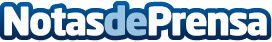 Gfi España registra un crecimiento orgánico del 5% en el tercer trimestre del añoLas ventas internacionales alcanzaron los 68,7 millones de euros, es decir, el 26,5% de los ingresos del Grupo. Esto representa un incremento del 77%, del cual, un 7,6% es crecimiento orgánico. En los primeros 9 meses del año, las ventas ascendieron hasta alcanzar los 212,2 millones de euros, un aumento del 81,1%, del cual, un 10,0% es crecimiento orgánicoDatos de contacto:Mireia Bonafé+34 662 669 616Nota de prensa publicada en: https://www.notasdeprensa.es/gfi-espana-registra-un-crecimiento-organico Categorias: Finanzas E-Commerce Recursos humanos Innovación Tecnológica http://www.notasdeprensa.es